IOWAWORKS – IOWA VALLEY – REGION 6CHIEF ELECTED OFFICIALS AND REGIONAL WORKFORCE DEVELOPMENT BOARD MEETINGTuesday, November 7, 2017 at 5:00 P.M.IowaWorks Building, 2nd Floor3405 S Center Street, Marshalltown, Iowa 50158MINUTESCEO Members—Attended: Kendall Jordan (Chair), Diana Dawley and Steve Salasek. BJ Hoffman was absent.RWDB Members- Attended: Joyce Lawler (Chair), Jim Hunt, Rachel Bly, Eric Evans, Kendall Jordan (CEO Chair), Arturo Sanchez, Jackie Gray, Marty Hardon and Jon Nunez by phone. Absent- Heath Kellogg, Nancy Roethler (Vice Chair), Cindy Litwiller, Brian Sokol, Robert Jeske, Lori Wildman and Jason Schomer Others Present: Rebecca Hassett, David Barajas and Neysa Hartzler A quorum was met for both the CEO meeting and the RWDB meeting.Call to Order- Ms. Joyce LawlerAdditions/Deletions to the Agenda Approval of the AgendaCEO Action:Motion by Salasek, second by Dawley, to approve the agenda as printed.	Roll Call Vote: Ayes__X____	Nays______RWDB Action:Motion by Hunt, second by Gray, to approve the agenda as printed.	Roll Call Vote: Ayes___X___	Nays______Correspondence and/or Visitors-Ms. Joyce LawlerPublic/Guests-NoneIntroductions-Ms. Lawler introduced Rebecca Hassett, our new WIOA Supervisor to the group.Economic Development Updates-Ms. Joyce Lawler3.1	Tama County Update -none3.2	Poweshiek County Update –Diana Dawley reported there is a new bakery and brewery coming in.180 wind mills being constructed in Pow. Co and sold to MidAmerican Energy and Alliant Energy3.3	Marshall County Update –David Barajas reported they have been working on housing in Marshalltown for the last 3 years and recently updated a 3 year housing studyMSD Stem Best Grant-will provide apprenticeships. Education is a big part of Economic Development.	3.4	Hardin County Update-NonePartner Updates-Ms. Joyce LawlerArturo SanchezUpdate  is attachedNeysa HartzlerVeteran’s Day Open HouseNational Apprenticeship, key note speaker Lori WildmanSoft skills provided to about 35 studentsRapid Response events when businesses closingExternal Monitoring in August5.0	Action Items-Ms. Joyce Lawler	5.1   Approval of Minutes (July 19, 2017)CEO Action:	Motion by Dawley, second by Salasek, to approve the April 19, 2017 conference call minutes as written.	Roll Call Vote: Ayes__X____	Nays______RWDB Action:	Motion by Hardon, second by Evans, to approve the April 19, 2017 conference call minutes as written.	Roll Call Vote: Ayes__X____	Nays______5.2  Approval of Youth Standing CommitteeCEO Action:	Motion by Salasek, second by Dawley, to approve the Youth Standing Committee. The members are: Eric Evans, Kathy Davis, Nicole Nelson, Kim Brinkmeyer, Becky Hassett, Terri Hungerford, Teresa Klosterman, Jackie Gray, Joe Wiegel, and Darcy AndersonRoll Call Vote: Ayes___X__	Nays______RWDB Action:	Motion by Sanchez, second by Hunt, to approve the Youth Standing Committee.  The members are: Eric Evans, Kathy Davis, Nicole Nelson, Kim Brinkmeyer, Becky Hassett, Terri Hungerford, Teresa Klosterman, Jackie Gray, Joe Wiegel, and Darcy AndersonRoll Call Vote: Ayes__X___	Nays______6.0 	Discussion/ Information Items: Ms. HassettDiscussion on One-Stop Certification Scorecard. A decision will need to be made by December 31, 2017 by both Boards. Because both Boards will be meeting in December to vote on One-Stop Certification document, there will not be a January 2018 meeting.7.0 	Upcoming Events/Programs Updates8.0	Schedule for Future MeetingsFuture RWDB/CEO meetings will be held quarterly – January, April, July and October. The meetings will be held at 5:00 p.m. on the 3rd Wednesday of these months. Next meeting will be December 13, 2017.9.0	Adjournment	The meeting is adjourned at 5:36 p.m.	Marty Hardon made a motion to adjourn.Submitted by Lisa R. GassmanBoard Secretary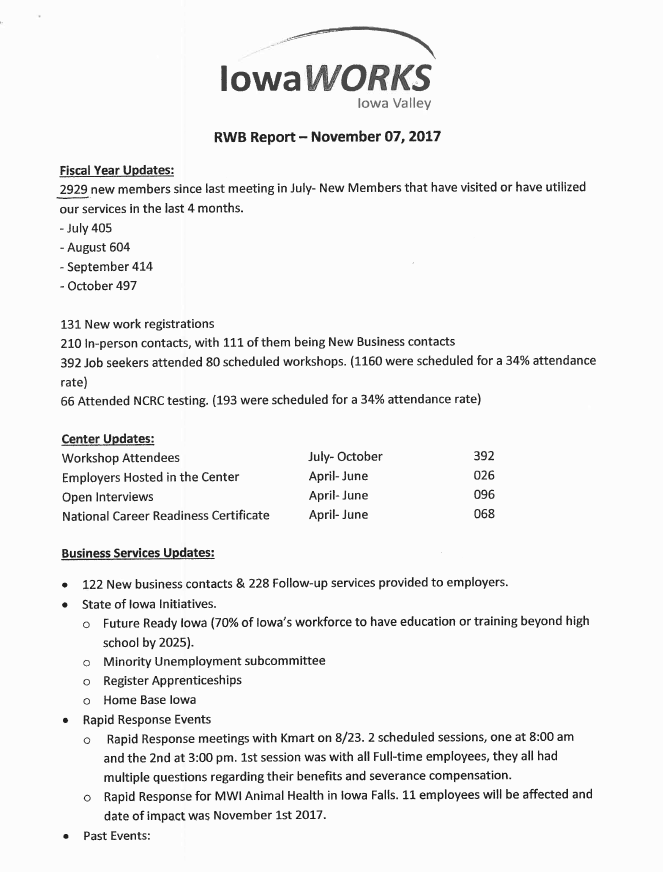 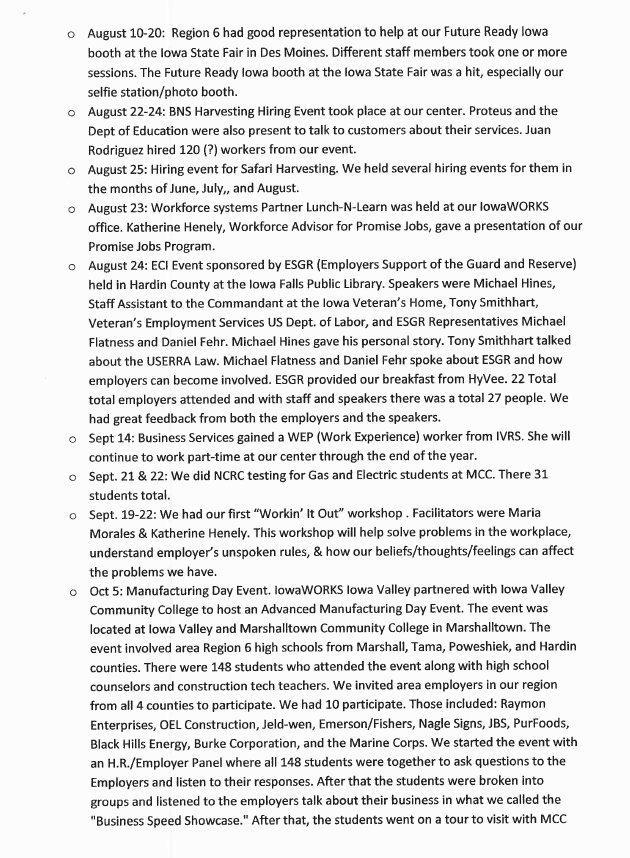 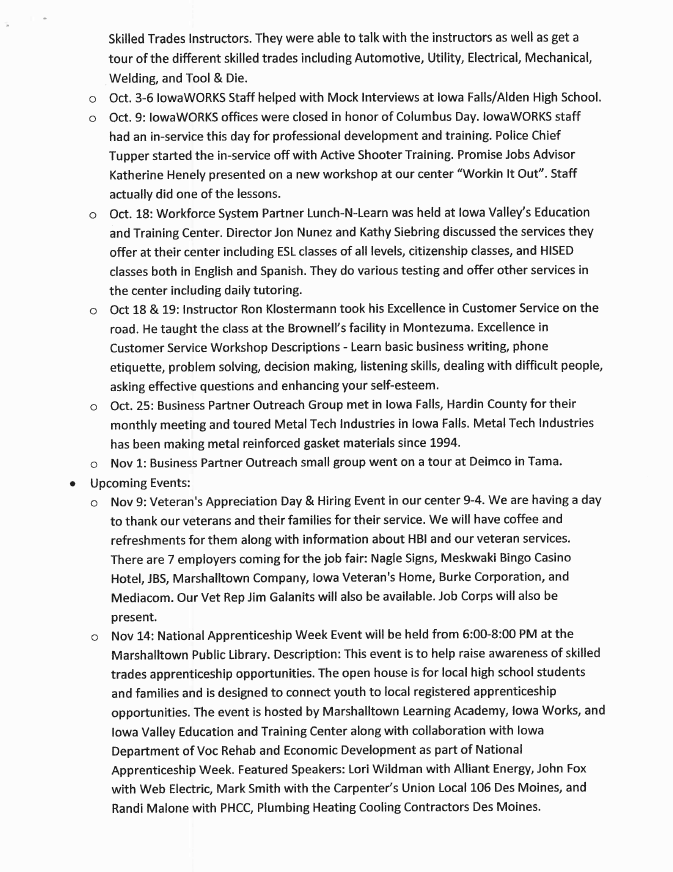 